No caso de a criança recusar o lanche será oferecido o leite, ou a fórmula habitual da criançaNão contém adição de açúcar nas preparações deste cardápio. O leite de vaca é substituído pelo leite zero lactose para os alunos alérgicosA oferta de água é de livre demanda, respeitando o horário de digestão da criançaCardápio sujeito a alterações referente à sazonalidade das frutas, verduras e legumes e disponibilidade das mesmas junto aos fornecedoresNenhum alimento oferecido é frito, pois utilizados um método de preparo com forno combinado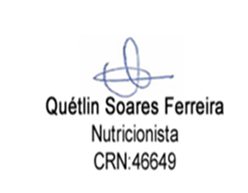 No caso de a criança recusar o lanche será oferecido o leite, ou a fórmula habitual da criançaO leite de vaca é substituído pelo leite zero lactose para os alunos alérgicosA oferta de água é de livre demanda, respeitando o horário de digestão da criançaCardápio sujeito a alterações referente à sazonalidade das frutas, e disponibilidade das mesmas junto aos fornecedoresOs bolos são naturais da fruta/legume, preparados com farinha de trigo integral e farinha de trigo enriquecida com ferro e ácido fólico e açúcar demeraraNenhum alimento oferecido é frito, pois utilizados um método de preparo com forno combinadoNo caso de a criança recusar o lanche será oferecido o leite, ou a fórmula habitual da criançaO leite de vaca é substituído pelo leite zero lactose para os alunos alérgicosA oferta de água é de livre demanda, respeitando o horário de digestão da criançaCardápio sujeito a alterações referente à sazonalidade das frutas, e disponibilidade das mesmas junto aos fornecedoresOs bolos são naturais da fruta/legume, preparados com farinha de trigo integral e farinha de trigo enriquecida com ferro e ácido fólico e açúcar demeraraNenhum alimento oferecido é frito, pois utilizados um método de preparo com forno combinado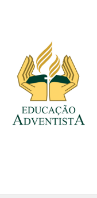 ESCOLA INFANTIL ADVENTISTAESCOLA INFANTIL ADVENTISTAESCOLA INFANTIL ADVENTISTAESCOLA INFANTIL ADVENTISTAQuétlin SoaresNutricionistaCRN:46649Berçário I - 6 a 11 meses Berçário I - 6 a 11 meses Berçário I - 6 a 11 meses Berçário I - 6 a 11 meses Berçário I - 6 a 11 meses Quétlin SoaresNutricionistaCRN:46649CARDÁPIO 4Dia da semanaCARDÁPIO 4Dia da semanaRefeição da ManhãSegunda à Sexta feira7h30AlmoçoSegunda à quinta 10h30 e 12h30Sexta feira 10h30 e 12hLanche da tardeSegunda à quinta 14hSexta feira 13h30 só p/ integral, e 15hPré JantaSegunda à quinta 16hSexta feira 15hSegunda-feiraSegunda-feiraFruta da estação ou leite ou fórmula*Purê de batata com castanha-do-pará e azeite de olivaArroz integralFeijão Carioca EnriquecidoFruta da estação ou leite ou fórmula *Sopa de Feijão com Macarrão de letrinhasTerça-feiraTerça-feiraMingau de aveia com banana ou leite ou fórmula*Purê de mandioquinha com castanha de cajuArroz brancoFeijão Carioca EnriquecidoFruta da estação ou leite ou fórmula*Canja de legumesQuarta-feiraQuarta-feiraPapa de manga, banana e chia ou leite, ou fórmula*Purê de batata doce com amarantoCenoura refogadaOvo cozido apenas para crianças a partir de 8 mesesFeijão preto EnriquecidoFruta da estação ou leite ou fórmula*Sopa de ervilha com macarrãoQuinta-feiraQuinta-feiraMingau de aveia com ameixa ou leite, ou fórmula*Purê de Inhame com amêndoas e salsinhabrócolis no vaporFeijão Carioca EnriquecidoFruta da estação ou leite ou fórmula*Creme de mandioquinha Sexta-feiraSexta-feiraPapa de amaranto/ banana e chia ou leite ou fórmula*Purê de Abóbora Cabotiá com farinha de linhaçaArroz brancoFeijão Carioca EnriquecidoSalada de Frutas ou leite ou fórmula*Sopa cremosa de legumesESCOLA INFANTIL ADVENTISTAESCOLA INFANTIL ADVENTISTAESCOLA INFANTIL ADVENTISTAESCOLA INFANTIL ADVENTISTAQuétlin SoaresNutricionistaCRN:46649Cardápio Berçário II – 1 ano a 1 ano e 11 MesesCardápio Berçário II – 1 ano a 1 ano e 11 MesesCardápio Berçário II – 1 ano a 1 ano e 11 MesesCardápio Berçário II – 1 ano a 1 ano e 11 MesesCardápio Berçário II – 1 ano a 1 ano e 11 MesesQuétlin SoaresNutricionistaCRN:46649CARDÁPIO 4Dia da semanaCARDÁPIO 4Dia da semanaRefeição da ManhãSegunda à Sexta feira7h30AlmoçoSegunda à quinta 10h30 e 12h30Sexta feira 10h30 e 12hLanche da TardeSegunda à quinta 14hSexta feira 13h30 só p/ integral, e 15hPré jantaSegunda à quinta 16hSexta feira 15hSegunda-feiraSegunda-feiraFruta da estação, suco de tangerina, pão integral com queijo branco ou leite ou fórmula*Salada de pepino/ TomateArroz integral/ Feijão Carioca Enriquecido/ Picadinho de glúten com molho/ couve-flor no vaporFruta da estação, Suco de abacaxi, bolo de cenoura ou leite ou fórmula*Sopa de Feijão com Macarrão de letrinhasTerça-feiraTerça-feiraMingau de aveia com banana ou leite ou fórmula*Tomate / AlfaceArroz branco/ Feijão Carioca Enriquecido/frango xadrez/Batata doce assadaFruta da estação, suco de manga, cookies integrais ou leite ou fórmula*Canja de legumesQuarta-feiraQuarta-feiraFruta da estação, suco de goiaba, bolo de banana ou leite ou fórmula*Alface/ TomateArroz Branco/ Feijão preto Enriquecido/ Ovo “frito” /Cenoura refogadaFruta da estação, suco de maçã com beterraba, waffle salgado ou leite ou fórmula*Sopa de ervilha com macarrãoQuinta-feiraQuinta-feiraMingau de aveia com ameixa ou leite, ou fórmula*Alface/ Tomate  Arroz Branco/ Feijão Carioca Enriquecido/ Macarrão à bolonhesa/brócolis no vaporFruta da estação, Suco de cenoura e laranja, sanduiche natural ou leite ou fórmula*Creme de mandioquinha Sexta-feiraSexta-feiraFruta da estação, iogurte de morango e flocos de milho ou leite ou fórmula*Alface/ Tomate  Arroz Branco/ Feijão Carioca Enriquecido/ nuggets/vagem refogadaSalada de Frutas ou leite ou fórmula*Sopa cremosa de legumesESCOLA INFANTIL ADVENTISTAESCOLA INFANTIL ADVENTISTAESCOLA INFANTIL ADVENTISTAQuétlin SoaresNutricionistaCRN:46649Cardápio Mini Maternal – 2 anos a 2 anos e 11 Meses e Maternal – 3 anos a 3 anos e 11 meses                Cardápio Mini Maternal – 2 anos a 2 anos e 11 Meses e Maternal – 3 anos a 3 anos e 11 meses                Cardápio Mini Maternal – 2 anos a 2 anos e 11 Meses e Maternal – 3 anos a 3 anos e 11 meses                Cardápio Mini Maternal – 2 anos a 2 anos e 11 Meses e Maternal – 3 anos a 3 anos e 11 meses                Quétlin SoaresNutricionistaCRN:46649CARDÁPIO 4Dia da semanaRefeição da ManhãSegunda à Sexta feira7h30AlmoçoSegunda à quinta 10h30 e 12h30Sexta feira 10h30 e 12hLanche da TardeSegunda à quinta 14hSexta feira 13h30 só p/ integral, e 15hPré jantaSegunda à quinta 16hSexta feira 15hSegunda-feiraFruta da estação, suco de tangerina, pão integral com queijo branco ou leite ou fórmula*Salada de pepino/ TomateArroz integral/ Feijão Carioca Enriquecido/ Picadinho de glúten com molho/ couve-flor no vaporFruta da estação, Suco de abacaxi, bolo de cenoura ou leite ou fórmula*Sopa de Feijão com Macarrão de letrinhasTerça-feiraFruta da estação, suco de maracujá, pão de queijo ou leite ou fórmula*Tomate / AlfaceArroz branco/ Feijão Carioca Enriquecido/frango xadrez/Batata doce assadaFruta da estação, suco de manga, cookies integrais ou leite ou fórmula*Canja de legumesQuarta-feiraFruta da estação, suco de goiaba, bolo de banana ou leite ou fórmula*Alface/ TomateArroz Branco/ Feijão preto Enriquecido/ Ovo “frito” /Cenoura refogadaFruta da estação, suco de maçã com beterraba, waffle salgado ou leite ou fórmula*Sopa de ervilha com macarrãoQuinta-feiraFruta da estação, suco de manga, crepioca ou leite ou fórmula*Alface/ Tomate  Arroz Branco/ Feijão Carioca Enriquecido/ Macarrão à bolonhesa/brócolis no vaporFruta da estação, Suco de cenoura e laranja, sanduiche natural ou leite ou fórmula*Creme de mandioquinha Sexta-feiraFruta da estação, iogurte de morango e flocos de milho ou leite ou fórmula*Alface/ Tomate  Arroz Branco/ Feijão Carioca Enriquecido/ nuggets/vagem refogadaSalada de Frutas ou leite ou fórmula*Sopa cremosa de legumes